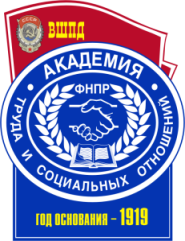 ОБРАЗОВАТЕЛЬНОЕ УЧРЕЖДЕНИЕ ПРОФСОЮЗОВ ВЫСШЕГО ОБРАЗОВАНИЯ«АКАДЕМИЯ ТРУДА И СОЦИАЛЬНЫХ ОТНОШЕНИЙ»Кафедра ЭКОНОМИКИ И МЕНЕДЖМЕНТААННОТАЦИЯ К РАБОЧЕЙ ПРОГРАММЕ ДИСЦИПЛИНЫУПРАВЛЕНИЕ ПЕРСОНАЛОМ ОРГАНИЗАЦИИПо направлению     подготовки38.03.02. «Менеджмент»Профили подготовки «Менеджмент организации»Севастополь – 2015Цель и задачи дисциплиныЦелями освоения дисциплины «Управление персоналом организации» являются:- формирование у обучающихся теоретических и методологических знаний по управлению персоналом и его развитием;- приобретение обучающимися знаний и практических навыков по разработке и применению технологий управления персоналом и его развитием;- умение выявлять проблемы в области управления персоналом организации и находить способы их решения;- формирование знаний и навыков принятия кадровых управленческих решений и оказание консультативной помощи линейным и функциональным руководителям по вопросам управления персоналом.Задачами освоения дисциплины являются:- ознакомление с теоретическими основами, историческими предпосылками возникновения и развития теории и практики управления персоналом; - ознакомление с основными тенденциями в практике управления персоналом в организациях, как в России, так и за рубежом;- формирование умений по решению типовых задач в области планирования и организации кадровой работы;- приобретение студентами навыков использования технологий управления персоналом в современных организациях.Место дисциплины в структуре ООП ВОДисциплина «Управление персоналом организации» является обязательной дисциплиной профессионального цикла вариативной (профильной) части (Б3.В.ДВ.1.1) профиля подготовки «Менеджмент организации» направления подготовки: 38.03.02 «Менеджмент».Изучение дисциплины «Управление персоналом организации» базируется на знаниях по экономике труда, менеджмента, маркетинга, эргономике, психологии, социологии, трудовому праву.Её содержание обеспечивает обучение, направленное на конкретный результат овладения принципами и методами регулирования поведения субъектов социально-трудовых отношений (работников и работодателей). Освоение данной дисциплины необходимо как предшествующее для изучения дисциплин «Политика доходов и заработной платы», «Экономико-правовое регулирование социально-трудовых отношений» и «Мотивация и стимулирование трудовой деятельности».Требования к результатам освоения содержания дисциплиныОсвоение дисциплины направлено на формирование:- способностью учитывать последствия управленческих решений и действий с позиции социальной ответственности (ОК-20);- готовностью к разработке процедур и методов контроля (ПК-3); - способностью участвовать в разработке маркетинговой стратегии организаций, планировать и осуществлять мероприятия, направленные на ее реализацию (ПК-10);- владеть современными технологиями управления персоналом (ПК- 14);- владеть средствами программного обеспечения анализа и количественного моделирования систем управления (ПК-33).В результате изучения дисциплины ««Управление персоналом организации» студент должен знать: внешнюю и внутреннюю среду предприятия или организации, ключевые элементы и оценивать их влияние на предприятие, организацию персонала;состояние и тенденции развития рынка труда с точки зрения обеспечения потребности предприятия или организации в персонале;методы разработки и реализации мероприятий по совершенствованию организации труда персонала;методы разработки и реализации программы профессионального развития персонала и оценивать их эффективность;методы оценки рисков, социальную и экономическую эффективность принимаемых решений в управлении персоналом;методы разработки и реализации мероприятий по совершенствованию мотивации и стимулированию персонала предприятия или организации;использовать различные методы текущей деловой оценки (в т.ч. аттестации) персонала.В результате овладения профессиональными знаниями по дисциплине «Управление персоналом организации» студент должен уметь:реализовывать основные управленческие функции в сфере управления персоналом;разрабатывать и реализовывать стратегии управления персоналом; анализировать экономическую и социальную эффективность деятельности подразделений по управлению персоналом.В результате овладения профессиональными знаниями по дисциплине ««Управление персоналом организации» студент должен владеть:современными технологиями управления развитием персоналом;современными технологиями управления поведением персонала.Содержание дисциплиныТема 1. ТЕОРЕТИКО-МЕТОДОЛОГИЧЕСКИЕ ОСНОВЫ УПРАВЛЕНИЯ ПЕРСОНАЛОМТема 2. КАДРОВАЯ ПОЛИТИКА ОРГАНИЗАЦИИ Тема 3. КАДРОВОЕ, ИНФОРМАЦИОННОЕ, ТЕХНИЧЕСКОЕ И ПРАВОВОЕ ОБЕСПЕЧЕНИЕ СИСТЕМЫ УПРАВЛЕНИЯ ПЕРСОНАЛОМТема 4. ПОДБОР ПЕРСОНАЛА И ПРОФОРИЕНТАЦИЯТема 5 МОТИВАЦИЯ ПОВЕДЕНИЯ В ПРОЦЕССЕ ТРУДОВОЙ ДЕЯТЕЛЬНОСТИТема 6. ОРГАНИЗАЦИЯ, НОРМИРОВАНИЕ И РЕГЛАМЕНТАЦИЯ ТРУДА ПЕРСОНАЛАТема 7.  КОНФЛИКТЫ В СИСТЕМЕ УПРАВЛЕНИЯ ПЕРСОНАЛОМ ОРГАНИЗАЦИИ Тема 8. ОЦЕНКА ЭФФЕКТИВНОСТИ УПРАВЛЕНИЯ ПЕРСОНАЛОМ 